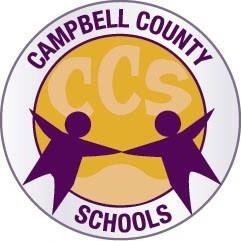 CAMPBELL COUNTY SCHOOLSEMPLOYMENT RESIGNATIONTO:	Superintendent	Campbell County Schools	101 Orchard Lane, KY 41001ATTN:  Human Resources	Administrator/SupervisorI, ___________________________________, hereby resign my position as a		(print name)____________________________, at __________________________________________.		(position)				(location/school)	I also hold the following position(s) that I am resigning from: ____________________________________________________________________________________________________Resignation Date: ____________________________________________Retirement Date: (if applicable) _________________________________My reason for resigning other than retirement is: _________________________________________________________________________________________________________________I may be contacted at: (address)	______________________________________________					______________________________________________					______________________________________________		Phone #		______________________________________________					______________________________________________								(Signature**)					________________________________________________________							      (Employee Number)					________________________________________________________								(Date)**Disclaimer:  Signing this form informs Human Resources that you have notified your Supervisor/Principal of your pending termination.______________________________________________________________________________________________Received by __________________________________________  Date  ____________________________________